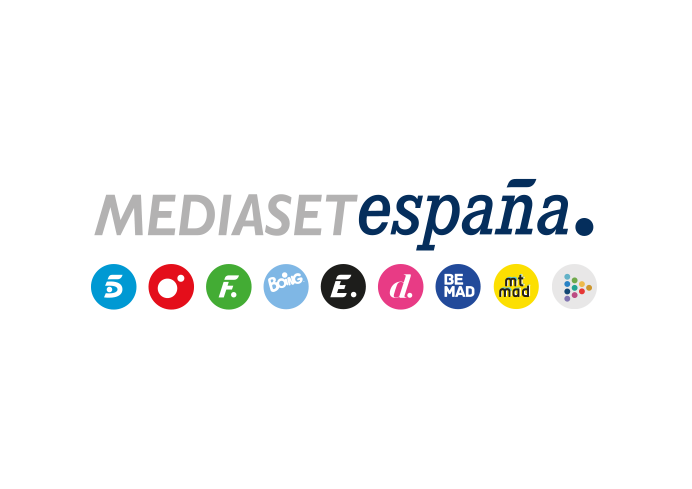 Madrid, 20 de octubre de 2023Antonio Recio busca la manera de reflotar su imperio empresarial, en el nuevo capítulo de ‘La que se avecina’El lunes 23 de octubre a las 22:50 horas en Telecinco.Desde que salió de prisión, Antonio anhela recuperar las riendas de su vida y para ello es vital volver a poner en marcha su negocio, una titánica labor para la que necesita que alguien le respalde. La búsqueda de un socio o aliado será su principal prioridad en la nueva entrega de ‘La que se avecina’ que Telecinco ofrecerá el lunes 23 de octubre, a partir de las 22:50 horas. Mientras su esposa está completamente absorbida por su nuevo trabajo, Recio descubre que la relación con su suegra Pilar ha mejorado notablemente. Esta nueva situación le parece la ocasión propicia para proponer a la madre de Berta que le ayude a reflotar su imperio empresarial.Entretanto, Amador conoce a la madre de su admirado vecino Óscar, una atractiva mujer que le ayuda a dar el salto a la madurez que tanto necesita. Por otra parte, la tensión entre Greta y su hija Julia llega a un punto culminante cuando la farmacéutica no le da permiso para que vaya a un concierto. Sin embargo, la adolescente no está dispuesta a perderse el recital ni a perdonar a su madre.Pese a los infructuosos intentos de Alonso para que Maite y su exmujer Inma se calmen, el empresario es incapaz de impedir que crezca la enemistad entre ambas. Además, Menchu y Fina proponen a una inmigrante en situación irregular que se haga cargo de las tareas domésticas, pero pronto descubren que lo barato al final sale caro.